Приложениек письму руководителя Агентства по развитию малого и среднегопредпринимательства Пермского края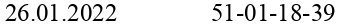 от  №_ 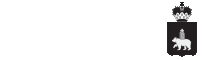 Форма 1. Информация о наиболее востребованном программном обеспечении среди субъектов малого и среднего предпринимательстваФорма 2. Информация о потенциальных участниках мерах поддержки№Наименование правообладателяНаименование ПООбласть применения ПОЦена (руб.)Общий объем (тыс. руб.)Потребность субъектом МСП с учетом 50 %скидкиПотребность субъектом МСП с учетом 50 %скидки№Наименование правообладателяНаименование ПООбласть применения ПОЦена (руб.)Общий объем (тыс. руб.)В 1 кв. 2022 г. (шт.)По итогам 2022 г. (шт.)123......Итого:№Наименование правообладателяНаименование ПООбласть применения ПОЦена (руб.)Общий объем (тыс. руб.)Потенциальное количество реализации лицензий (шт.)Потенциальное количество реализации лицензий (шт.)Причины для отказа (невозможности) в принятии участия в мере поддержки (при наличии)№Наименование правообладателяНаименование ПООбласть применения ПОЦена (руб.)Общий объем (тыс. руб.)За 1 кв.2022 г.По итогам 2022 г.Причины для отказа (невозможности) в принятии участия в мере поддержки (при наличии)Итого: